ПЛАН-СХЕМА РАЙОНАрасположения МДОУ «Детский сад № 150»пути движения транспортных средств,воспитанников и родителей (законных представителей)1.2. План-схема организации дорожного движения в непосредственной близости от дошкольного образовательного учреждения с размещением соответствующих технических средств, маршруты движения воспитанников их родителей (или законных представителей)  и расположение парковочных мест.1.3. План-схема движения транспортных средств к местам разгрузки/погрузки и рекомендуемые пути передвижения воспитанников их родителей (или законных представителей)  по территории дошкольного образовательного учреждения.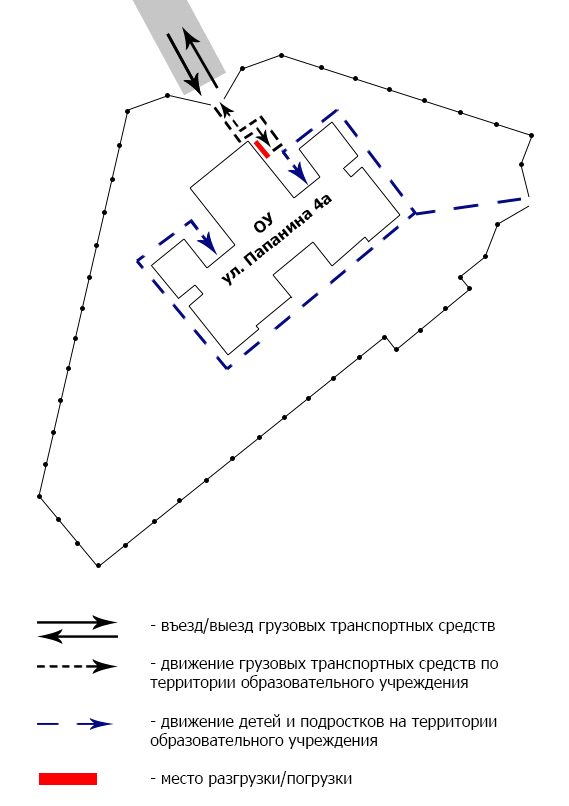 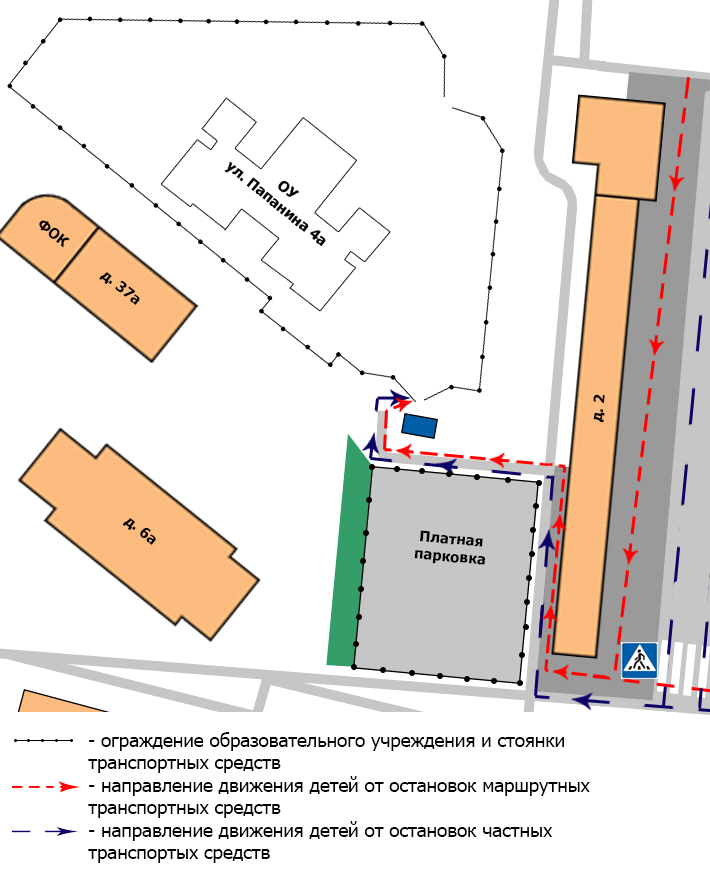 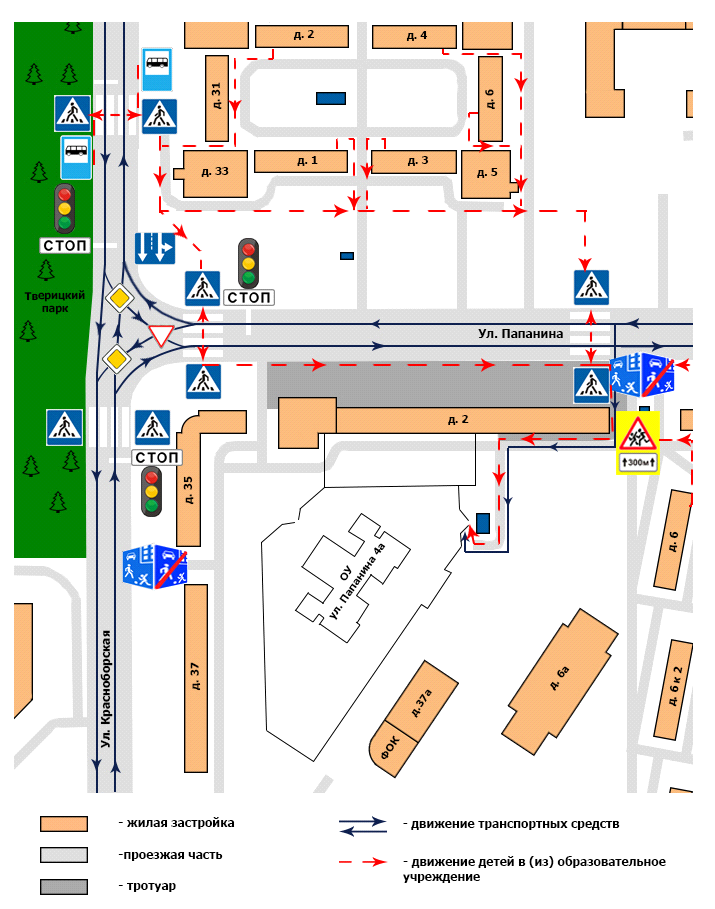 